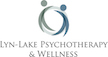 CLIENT REGISTRATION*Please check all boxes that apply*General Information General Information General Information Name:      Nickname/Alias:      Date of Birth:      Gender:      SSN:      Age:      Address:       Address:       Address:       Cell Phone:      Home Phone:      Home Phone:      May we leave a message?     Yes     NoEmail:      Email:      Emergency Contact:      Relationship:      Phone:      Insurance Information Insurance Information Company/Carrier Name:      Company/Carrier Name:      ID Number:      Group Number:      Policy Holder Name:      Policy Holder Date of Birth:      Policy Holder Address:      Policy Holder Address:      Policy Holder Employer:      Provider/Behavioral Health Phone:      Current Life SituationCurrent Life SituationCurrent Life SituationCurrent Life SituationCurrent Life SituationCurrent Life SituationCurrent Life SituationCurrent Life SituationCurrent Life SituationCurrent Life SituationCurrent Life SituationCurrent Life SituationReferral Source Referral Source Referral Source Referral Source Referral Source Referral Source Referral Source Referral Source Referral Source Referral Source Referral Source Referral Source self-referred self-referred health insurancehealth insurancehealth insurance social service agency social service agencyfriend or family   friend or family   friend or family   other:      other:      Reason for Attending Therapy Reason for Attending Therapy Reason for Attending Therapy Reason for Attending Therapy Reason for Attending Therapy Reason for Attending Therapy Reason for Attending Therapy Reason for Attending Therapy Reason for Attending Therapy Reason for Attending Therapy Reason for Attending Therapy Reason for Attending Therapy Housing and Household Membership Housing and Household Membership Housing and Household Membership Housing and Household Membership Housing and Household Membership Housing and Household Membership Housing and Household Membership Housing and Household Membership Housing and Household Membership Housing and Household Membership Housing and Household Membership Housing and Household Membership rents home   owns home   residential care/treatment facility rents home   owns home   residential care/treatment facility rents home   owns home   residential care/treatment facility friend’s home   relative/guardian’s home   transitional housingfriend’s home   relative/guardian’s home   transitional housingfriend’s home   relative/guardian’s home   transitional housinghomelesspartner living in the householdchildren living in the household homelesspartner living in the householdchildren living in the household homelesspartner living in the householdchildren living in the household others living in the householdstable and safe living situationunstable or unsafe living situationothers living in the householdstable and safe living situationunstable or unsafe living situationothers living in the householdstable and safe living situationunstable or unsafe living situationBasic Needs and Economic Status Basic Needs and Economic Status Basic Needs and Economic Status Basic Needs and Economic Status Basic Needs and Economic Status Basic Needs and Economic Status Basic Needs and Economic Status Basic Needs and Economic Status Basic Needs and Economic Status Basic Needs and Economic Status Basic Needs and Economic Status Basic Needs and Economic Status basic needs met basic needs met basic needs met transportation concernstransportation concernstransportation concernsfinancial stressors   financial stressors   financial stressors   receiving public assistancereceiving public assistancereceiving public assistanceEducation Education Education Education Education Education Education Education Education Education Education Education high school GED high school diplomahigh school GED high school diplomahigh school GED high school diplomasome postsecondary educationcollege degreesome postsecondary educationcollege degreesome postsecondary educationcollege degreegraduate degree   degree or certification: {Text Box}graduate degree   degree or certification: {Text Box}graduate degree   degree or certification: {Text Box}history of special education learning disorderhistory of special education learning disorderhistory of special education learning disorderEmployment Employment Employment Employment Employment Employment Employment Employment Employment Employment Employment Employment occupation:      unemployedunemployedunemployedworking part-timeworking part-timeworking full-timeworking full-timesatisfied with jobsatisfied with jobsatisfied with jobunsatisfied with jobQuality of Significant Personal Relationships Quality of Significant Personal Relationships Quality of Significant Personal Relationships Quality of Significant Personal Relationships Quality of Significant Personal Relationships Quality of Significant Personal Relationships Quality of Significant Personal Relationships Quality of Significant Personal Relationships Quality of Significant Personal Relationships Quality of Significant Personal Relationships Quality of Significant Personal Relationships Quality of Significant Personal Relationships single   married   separated   single   married   separated   single   married   separated   divorced   widowed   significant other    divorced   widowed   significant other    divorced   widowed   significant other    partner conflict   family conflict   friend conflict   partner conflict   family conflict   friend conflict   partner conflict   family conflict   friend conflict   coworker or professional conflictneighbor conflictsatisfied with relationships   coworker or professional conflictneighbor conflictsatisfied with relationships   coworker or professional conflictneighbor conflictsatisfied with relationships   Strengths and Resources (ex. personal strong points and people/organizations you count on for support)Strengths and Resources (ex. personal strong points and people/organizations you count on for support)Strengths and Resources (ex. personal strong points and people/organizations you count on for support)Strengths and Resources (ex. personal strong points and people/organizations you count on for support)Strengths and Resources (ex. personal strong points and people/organizations you count on for support)Strengths and Resources (ex. personal strong points and people/organizations you count on for support)Strengths and Resources (ex. personal strong points and people/organizations you count on for support)Strengths and Resources (ex. personal strong points and people/organizations you count on for support)Strengths and Resources (ex. personal strong points and people/organizations you count on for support)Strengths and Resources (ex. personal strong points and people/organizations you count on for support)Strengths and Resources (ex. personal strong points and people/organizations you count on for support)Strengths and Resources (ex. personal strong points and people/organizations you count on for support)Belief Systems and Spirituality Belief Systems and Spirituality Belief Systems and Spirituality Belief Systems and Spirituality Belief Systems and Spirituality Belief Systems and Spirituality Belief Systems and Spirituality Belief Systems and Spirituality Belief Systems and Spirituality Belief Systems and Spirituality Belief Systems and Spirituality Belief Systems and Spirituality ChristianJewishChristianJewishChristianJewishMormonBuddhistMormonBuddhistMormonBuddhistAtheistAgnosticAtheistAgnosticAtheistAgnosticMuslimOther: {Text Box}MuslimOther: {Text Box}MuslimOther: {Text Box}Cultural Influences Cultural Influences Cultural Influences Cultural Influences Cultural Influences Cultural Influences Cultural Influences Cultural Influences Cultural Influences Cultural Influences Cultural Influences Cultural Influences White American Indian or Alaskan NativeWhite American Indian or Alaskan NativeWhite American Indian or Alaskan NativeWhite American Indian or Alaskan NativeBlack or African AmericanAsianBlack or African AmericanAsianBlack or African AmericanAsianBlack or African AmericanAsianHispanic or Latino Native Hawaiian or Pacific IslanderHispanic or Latino Native Hawaiian or Pacific IslanderHispanic or Latino Native Hawaiian or Pacific IslanderHispanic or Latino Native Hawaiian or Pacific IslanderSymptoms Symptoms Symptoms depressed mood   loss of interest or pleasure   mourning the death of a loved one   elevated, expansive or irritable moodincrease in goal-directed activity or energy hearing or seeing things that others do not discomfort in social situations   fear of public transportation, open/closed spaces, lines/crowds, or being outside the home  fear of a specific object or situation (ex. flying)   excessive worry   distress when leaving a particular person exposure to a traumatic or stressful event (ex. abuse, illness, neglect, accident, disaster, military)   current or recent stressor (ex. job loss) unwanted thoughts, urges or images   repetitive behaviors or mental acts (ex. counting)    hair-pulling skin-picking   hoarding possessions  panic attacks eating or weight concerns difficulty paying attention   hyperactive   impulsive   problems with self-control of emotions or behaviors   behavior that violates the rights of others (ex. destruction of property)   conflict with societal norms or authority figures history of alcohol use   history of tobacco use   history of caffeine use   history of marijuana use   history of PCP (angel dust), MDMA (ecstasy) or LSD use   history of huffing toxins   history of painkiller or heroin use   history of benzodiazepine or sleeping pill use   history of methamphetamine or cocaine use  distrust or suspiciousness of others   detachment from social relationships   restricted range of emotional expression   discomfort in close relationships   eccentric behavior   unstable relationships   unstable self-image   unstable mood   excessively emotional   attention seeking   inflated self-esteem   need for admiration   lack of empathy   socially inhibited   feelings of inadequacy   hypersensitivity to negative evaluation   submissive or clingyexcessive need to be taken care of   preoccupation with order, perfection or control HistoryHistoryHistoryHistoryHistoryHistoryHistoryHistoryHistoryHistoryHistoryHistoryHistoryHistoryHistoryHistoryMental Health (please include purpose, dates and locations)Mental Health (please include purpose, dates and locations)Mental Health (please include purpose, dates and locations)Mental Health (please include purpose, dates and locations)Mental Health (please include purpose, dates and locations)Mental Health (please include purpose, dates and locations)Mental Health (please include purpose, dates and locations)Mental Health (please include purpose, dates and locations)Mental Health (please include purpose, dates and locations)Mental Health (please include purpose, dates and locations)Mental Health (please include purpose, dates and locations)Mental Health (please include purpose, dates and locations)Mental Health (please include purpose, dates and locations)Mental Health (please include purpose, dates and locations)Mental Health (please include purpose, dates and locations)Mental Health (please include purpose, dates and locations)Diagnosis:                 no       no       no       yes:       yes:       yes:       yes:       yes:       yes:       yes:       yes:       yes:       yes:       yes:       yes:       Therapy:                    no no no yes:       yes:       yes:       yes:       yes:       yes:       yes:       yes:       yes:       yes:       yes:       yes:       Medication: no       no       no       yes:       yes:       yes:       yes:       yes:       yes:       yes:       yes:       yes:       yes:       yes:       yes:       Hospitalizations: nononoyes:       yes:       yes:       yes:       yes:       yes:       yes:       yes:       yes:       yes:       yes:       yes:       Suicide attempt: nononoyes:       yes:       yes:       yes:       yes:       yes:       yes:       yes:       yes:       yes:       yes:       yes:       Self-harm: nononoyes:       yes:       yes:       yes:       yes:       yes:       yes:       yes:       yes:       yes:       yes:       yes:       Physical Health (personal) Physical Health (personal) Physical Health (personal) Physical Health (personal) Physical Health (personal) Physical Health (personal) Physical Health (personal) Physical Health (personal) Physical Health (personal) Physical Health (personal) Physical Health (personal) Physical Health (personal) Physical Health (personal) Physical Health (personal) Physical Health (personal) Physical Health (personal) headaches   concussion   seizures   stroke   hearing impairment   visual impairment   headaches   concussion   seizures   stroke   hearing impairment   visual impairment   headaches   concussion   seizures   stroke   hearing impairment   visual impairment   asthmaemphysema   sleep apnea   heart conditionhigh blood pressure   arthritis   asthmaemphysema   sleep apnea   heart conditionhigh blood pressure   arthritis   asthmaemphysema   sleep apnea   heart conditionhigh blood pressure   arthritis   asthmaemphysema   sleep apnea   heart conditionhigh blood pressure   arthritis   asthmaemphysema   sleep apnea   heart conditionhigh blood pressure   arthritis   fractured bone   psoriasis   anemia   blood clots   diabetes   hypothyroid   fractured bone   psoriasis   anemia   blood clots   diabetes   hypothyroid   fractured bone   psoriasis   anemia   blood clots   diabetes   hypothyroid   surgery   obesitycancerSTDhepatitis   MRSA   surgery   obesitycancerSTDhepatitis   MRSA   surgery   obesitycancerSTDhepatitis   MRSA   surgery   obesitycancerSTDhepatitis   MRSA   Lyme’s disease   kidney disease   urinary tract infectionulcer   gastric bypass   other:      Family Health (blood relatives)Family Health (blood relatives)Family Health (blood relatives)Family Health (blood relatives)Family Health (blood relatives)Family Health (blood relatives)Family Health (blood relatives)Family Health (blood relatives)Family Health (blood relatives)Family Health (blood relatives)Family Health (blood relatives)Family Health (blood relatives)Family Health (blood relatives)Family Health (blood relatives)Family Health (blood relatives)Family Health (blood relatives)Medical conditions: autismhypertensionDown syndromeCerebral PalsyMedical conditions: autismhypertensionDown syndromeCerebral Palsyseizuresheart conditionobesitydiabetesseizuresheart conditionobesitydiabetesseizuresheart conditionobesitydiabetesseizuresheart conditionobesitydiabetesseizuresheart conditionobesitydiabetesAlzheimer's diseaseanemiabirth defectsCrohn's diseaseAlzheimer's diseaseanemiabirth defectsCrohn's diseaseAlzheimer's diseaseanemiabirth defectsCrohn's diseasehemophiliamental retardationHuntington's diseasemuscular dystrophyhemophiliamental retardationHuntington's diseasemuscular dystrophyhemophiliamental retardationHuntington's diseasemuscular dystrophyhemophiliamental retardationHuntington's diseasemuscular dystrophycancerosteoporosissickle cell anemiaother:      cancerosteoporosissickle cell anemiaother:      Substance use problems: alcohol use   tobacco use   caffeine use   Substance use problems: alcohol use   tobacco use   caffeine use   Substance use problems: alcohol use   tobacco use   caffeine use   Substance use problems: alcohol use   tobacco use   caffeine use   Substance use problems: alcohol use   tobacco use   caffeine use   Substance use problems: alcohol use   tobacco use   caffeine use   marijuana use   PCP (angel dust), MDMA (ecstasy) or LSD use   huffing toxins   marijuana use   PCP (angel dust), MDMA (ecstasy) or LSD use   huffing toxins   marijuana use   PCP (angel dust), MDMA (ecstasy) or LSD use   huffing toxins   marijuana use   PCP (angel dust), MDMA (ecstasy) or LSD use   huffing toxins   marijuana use   PCP (angel dust), MDMA (ecstasy) or LSD use   huffing toxins   marijuana use   PCP (angel dust), MDMA (ecstasy) or LSD use   huffing toxins   painkiller or heroin use   benzodiazepine or sleeping pill use   methamphetamine or cocaine use  painkiller or heroin use   benzodiazepine or sleeping pill use   methamphetamine or cocaine use  painkiller or heroin use   benzodiazepine or sleeping pill use   methamphetamine or cocaine use  painkiller or heroin use   benzodiazepine or sleeping pill use   methamphetamine or cocaine use  Mental health issues: depressionOCDMental health issues: depressionOCDbipolar/maniaschizophrenia/psychosisbipolar/maniaschizophrenia/psychosisbipolar/maniaschizophrenia/psychosisbipolar/maniaschizophrenia/psychosisbipolar/maniaschizophrenia/psychosisPTSDADHDPTSDADHDPTSDADHDanxiety/panicanorexia/bulimia anxiety/panicanorexia/bulimia anxiety/panicanorexia/bulimia anxiety/panicanorexia/bulimia ADHDother:      ADHDother:      Social and Developmental (childhood) Social and Developmental (childhood) Social and Developmental (childhood) Social and Developmental (childhood) Social and Developmental (childhood) Social and Developmental (childhood) Social and Developmental (childhood) Social and Developmental (childhood) Social and Developmental (childhood) Social and Developmental (childhood) Social and Developmental (childhood) Social and Developmental (childhood) Social and Developmental (childhood) Social and Developmental (childhood) Social and Developmental (childhood) Social and Developmental (childhood) history of developmental delayaverage upbringingdifficult or distressing childhoodhistory of developmental delayaverage upbringingdifficult or distressing childhoodhistory of developmental delayaverage upbringingdifficult or distressing childhoodhistory of developmental delayaverage upbringingdifficult or distressing childhoodhistory of developmental delayaverage upbringingdifficult or distressing childhoodparent-child or sibling conflictdivorce/separation of parentsupbringing away from parentsparent-child or sibling conflictdivorce/separation of parentsupbringing away from parentsparent-child or sibling conflictdivorce/separation of parentsupbringing away from parentsparent-child or sibling conflictdivorce/separation of parentsupbringing away from parentshigh expressed emotion in familylow incomedeath of loved onehigh expressed emotion in familylow incomedeath of loved onehigh expressed emotion in familylow incomedeath of loved onehigh expressed emotion in familylow incomedeath of loved oneacculturation difficultysocial exclusion or rejectionperceived discriminationacculturation difficultysocial exclusion or rejectionperceived discriminationacculturation difficultysocial exclusion or rejectionperceived discriminationLegal Legal Legal Legal Legal Legal Legal Legal Legal Legal Legal Legal Legal Legal Legal Legal incarceration   child protective services incarceration   child protective services incarceration   child protective services assault   DUIassault   DUIassault   DUIassault   DUIassault   DUIproperty destruction   stalking   property destruction   stalking   property destruction   stalking   drug use   court-order   drug use   court-order   drug use   court-order   drug use   court-order   parole or probation   other:      